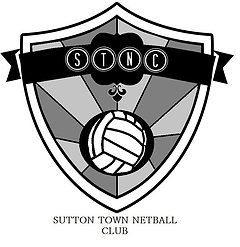 Safeguarding Young People in NetballEvery child who participates in netball should be able to do so in a fun, safe environment and be protected from harm. Sutton Town Netball places the highest priority on participants safety and enjoyment and recognises that they have a duty towards children within the sport and any member providing netball opportunities must do so with the highest possible standard of care. A child is defined as being under 18 years of age (The Children Act 1989).
More information about Safeguarding and England Netball's policies and procedures can be found on the England Netball website. This now contains information regarding the online DBS checks process, downloadable BeSafe posters for your Club's Safeguarding Officers and 'Best Practice for Clubs' information.

Alternatively, please contact Sutton Town Netball’s Safeguarding Officer

Important Contact Details

Advice to anyone feeling in any immediate danger – get away from the situation quickly, go to a public place to find help or call the police (999).
The NSPCC operates a 24 hour free phone helpline telephone number: 0808 800 5000
There is a free 24 hour confidential helpline you can call for help, called Childline. You can call them for free on 0800 1111. Keep trying if you don't get through straight away.
England Netball Lead Child Protection Officer: 07595 863 991 or besafe@englandnetball.co.uk

Reporting Incidents

If you have any concerns or need to report an incident regarding a child you should complete the England Netball Incident Report Form as soon as possible and contact Children’s Social Care and the Police if necessary.

Please remember when making decisions about sharing information about a child/children their welfare is the paramount consideration. Decisions to share information must be for the purpose of protecting an individual child or children in general.

Club Safeguarding Officers registration with England Netball

England Netball affiliated clubs MUST:

Appoint 2 Club Safeguarding Officers.Adopt and implement the England Netball Safeguarding and Protecting Policy and Procedures.Ensure all committee members and club members are aware of their responsibility in Safeguarding and Protecting Young People in Netball.Support their members in accessing education and training opportunities in relation to Safeguarding and Protecting Young People in Netball.Work in partnership with parents/carers and young people within the club.Implement a Policy of Best PracticeEnsure all members who have regular supervisory contact with young people or a management responsibility for those working with young people undertake an Enhanced CRB disclosure.
If you have not yet registered your details with the Safeguarding Co-ordinator then please do so. If they have your details they can get contact quickly with you should there be any urgent news or updates to share, or if there is any query in your club. You will receive these newsletters quarterly and receive information on Time to Listen training dates.

Register as a Club Safeguarding Officer now

Education and Training

Introductory child protection training can be completed online

England Netball Online Child Protection Training      http://www.englandnetball.co.uk/Safeguarding/online-child-protection-training.php                BUT, THIS DOES NOT REPLACE the classroom-based course;
scUk - Safeguarding & protecting Children in Sport (£30). Available via the Cornwall Sports Partnership http://www.cornwallsportspartnership.co.uk/courses
There’s also a netball specific workshop called Time to Listen (TTL), which is specifically designed to support Club Safeguarding Officers (CSO). The workshop uses easy to follow, practical netball-related examples and case studies to enable you to fully understand your role in the club and England Netball (EN) and how you can effectively safeguard young people in your care.  Please note: That by March 2015 it will be a CAPS requirement that the CSO must have attended a TTL workshop.

Find out more about Time to Listen Workshops

DBS Checking

England Netball is firmly committed to creating and maintaining a safe and positive environment for all young people to play netball. England Netball has introduced DBS checks as part of a process of safer recruitment of staff and volunteers working with young people (i.e. under the age of 18 years) in the sport. To require a check, in general the type of work will involve regularly caring for, supervising, training or being in sole charge of children. Examples include: Coach, Assistant Coach, Junior Umpire, Team Manager, First Aider/Physiotherapist, Club Safeguarding Officer. Volunteers in an administrative role who never have sole care or supervisory capacity regarding young people DO NOT need to complete DBS checks

Who needs a DBS check?

The DBS disclosure system is managed through our partners TMG DBS and is available to affiliated members of England Netball. The online application is a more efficient and cost effective way of obtaining an enhanced DBS disclosure through England Netball.

More information about DBS disclosure through England Netball

Anti-bullying policies

Cornwall Netball’s anti-bullying policies fall in line with those of England Netball. Please refer to the England Netball website in order to view these policies and advise on what to do if you are being bullied or you know someone that is. Don't suffer in silence!

Use of Photographic and Video Images in Netball

Key guidelines:
Parents/carers and children have a right to decide whether children’s images are to be taken, and how those images may be used;Parents/carers and children must provide written consent for children’s images to be taken and used;If as a club you wish to have photographs and/or video taken during a match, permission must be sought from the team against which you are playing;Any person wishing to take photographs and/or video at an event must gain authorisation from the event organiser;Event organisers should provide identification labels for individuals authorised to take photographs and /or videos.
For further information, please see the England Netball Photographic and Video Image GuidelinesSignature………………………………………… Role………………………………………. DateSignature………………………………………… Role………………………………………. Date In line with England Netball policy, Sutton Town Netball is committed to creating and maintaining the safest possible environment for adults, children and young people to participate in netball and recognises its responsibility to promote a safe environment for any concerns to be reported without fear of reprisal. Sutton Town Netball is committed to ensuring the maximum enjoyment of netball to all players, coaches and volunteers .

The England Netball Safeguarding Guide provides downloadable free resources, including various guidelines, such as, Be Safe Good Practice and Good Practice when communicating with Young People.

Safeguarding Young People

Sutton Town Netball recognises its responsibilities under the terms of the Race Relations Act 1976, Sex Discrimination Act 1975, the Children Act 1989, the Protection of Children Act 1999, the Disability Discrimination Act 1996 and the Human Rights Act 1998.